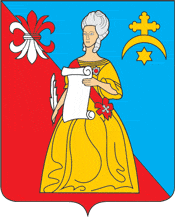 АДМИНИСТРАЦИЯгородского поселения «Город Кремёнки»Жуковского района Калужской областиПОСТАНОВЛЕНИЕ___10.02.2017___                                                                                               № ____11-П______г.КремёнкиО ВНЕСЕНИИ ИЗМЕНЕНИЙ В ПОЛОЖЕНИЕ«О ПОРЯДКЕ И УСЛОВИЯХ ОПЛАТЫ ТРУДА РУКОВОДИТЕЛЕЙ,ИХ ЗАМЕСТИТЕЛЕЙ, ГЛАВНЫХ БУХГАЛТЕРОВ МУНИЦИПАЛЬНЫХ УЧРЕЖДЕНИЙ И МУНИЦИПАЛЬНЫХ УНИТАРНЫХ ПРЕДПРИЯТИЙ ГОРОДСКОГО ПОСЕЛЕНИЯ «ГОРОД КРЕМЕНКИ»Утвержденном Постановлением № 6-П от 31.01.2017 года. 	1.Часть первую пункта 1.8 Положения изложить в следующей редакции:«1.8. Предельный уровень соотношения средней заработной платы руководителей, их заместителей и главных бухгалтеров МУП и средней заработной платы работников списочного состава (без учета руководителя, заместителей руководителя и главного бухгалтера) предприятий и учреждений устанавливается в кратности от 2 до 4.»2.Данное изменение распространяется на правоотношения, возникшие с 01.01.2017 года.3. Настоящее Постановление вступает в силу со дня официального опубликования.Глава Администрациигородского поселения  «Город Кременки»                                                                    Т.Д.Калинкина